                                                                              
                                                       

                   ספר בראשית – פרשת בראשית – גליון מס' 1                                 

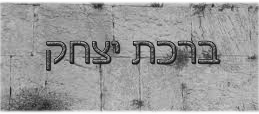                                                           


 "ויאמר אלֹקים נעשה אדם בצלמנו כדמותנו." [ספר בראשית; פרק א'; פסוק כו']         

המלאכים נשאלו ע"י הקב"ה אם לברוא אדם. כיתה ראשונה של מלאכים דיברה רעות על האדם וה' שרף אותה. הכיתה השניה אמרה שהאדם עלול לחטוא, הקב"ה שרף גם  אותה. וכך באו כיתים כיתים של מלאכי השרת אל הקב"ה  ואמרו  לו  שלא יהיה טוב לברוא את האדם. ובורא עולם שרף את כל   המלאכים  האלו  וברא   את   האדם.   נשאלת  השאלה ,  אם   האדם   עלול לחטוא ולהכעיס את בוראו, למה  לברוא   אותו?  אם   נתבונן  נראה   שהמצב   הזה  נמצא   בכל   בית  ובית,  ובכל  משפחה ומשפחה. הרי הילד שהאבא והאמא  אמורים  להביא  לעולם,  הולך  לעשות  בלגן ולהכעיס אותם. נתאר   לעצמנו  לרגע,   את תגובתם של ההורים  כאשר   קרוב  משפחה  בא  ואומר להם,   שהילד  שהם יביאו   לעולם,  הולך   להכעיס   אותם,  ואם  כן לא  שווה להם להביאו לעולם... ההורים האלה  יכניסו את דברי הקרוב משפחה באוזן  אחת  ויוציאו  אותו  דרך  האוזן  השניה! כי  הרגעים  שהילד הולך  לשמח ולכבד את הוריו, הם כל כך יקרים  להורים  שלא  חושבים  על  הרגעים  שהילד  הולך  לעצבן ולשגע  אותם!   כך  זה  היה  אצל  בורא עולם! כל רגע ורגע  שיהודי מתקרב  לבורא  עולם,  משתדל  לשמור  מצוותיו  ולעשות רצונו,  הם  כל  כך  יקרים לבורא עולם, שהוא לא חשב על כך, שהאדם עלול לחטוא ולהכעיסו.
מובא בגמרא (מסכת עירובין; דף יג:): שנתים וחצי נחלקו בית שמאי ובית הלל האם נֹח  לו לאדם  שנברא  או   לא. ובסופו  של דבר הגיעו למסקנה שלא נֹח לו  שנברא. ועכשיו שנברא מה יעשה? ישפשף במעשיו –  כלומר  יבדוק את מעשיו  שכבר   עשה אותם, ואם  ימצא  בהם  חטא  או  עוון  יתוודא  עליהם  וישוב  בתשובה.  ועוד,  ימשמש במעשיו – יבחון וידקדק במעשיו קודם עשייתם [כגון, אם באה מצוה לידו, יחשב את  הוצאותיו עבור  מצוה  שהן לשעה,  לעומת  שכרה  הגדול  לעתיד  שהוא   נצחי, ומתוך כך לא יִמָנַע  מעשייתה. כמו כן אם  באה עבירה לידו, יחשוב את  הריוח או ההנאה  שיצאו  לו  מהעבירה  שהם  זמניים, לעומת עונשו לעתיד  לבאו  שהוא  לנצח,  ומתוך כך יִמָנַע מעשייתה.]  ועל ידי הנהגה כזו יקיים את רצון  בוראו,  שזו  התכלית שבעבורה נברא,  וכך יצא שבריאתו תהיה לטובה. 

"והנחש היה ערום מכֹל חית השדה אשר עשה ה' אלֹקים." [ספר בראשית; פרק ג'; פסוק א']  

מובא בספר "ענף עץ אבות" (על פרקי אבות)  למרן  רבנו חיים  עובדיה   יוסף   שליט"א,   על   המלים   [פרקי  אבות פרק א'; משנה א'] "ועשו סייג לתורה"   וזה  לשון קֹדשו: מובא  בתלמוד  ירושלמי (מסכת פאה; פרק א'; הלכה א'):   שאלו  את  הנחש,  מדוע  הוא  מצוי  בגדרות. ענה להם הנחש: אני מצוי בגדרות בגלל שפרצתי את הגדר של העולם תחִלה. ידוע שאדם  הראשון נצטווה לא לאכול  מעץ  הדעת. וכשגילה  את  מצוות  ה'  לחוה,  אמר  לה   כך: "אל  תאכלי  ואל  תגעי  בעץ הדעת  כדי שלא  תמותי." כלומר, אדם הראשון  עשה  גדר וסייג  לציוויו של ה', כדי שלא יבואו לעבור על הציווי עצמו. בא הנחש  ודחף  את חוה 
על העילן, וכשהיא לא מתה, אמר לה הנחש שכשם שאין מיתה בנגיעה, כך אין מיתה  באכילה.  ולא   שׁווא  הנחש  מסמל  את היצר הרע. כי כן דרכו של היצר הרע.  כשהוא  רוצה  להכשיל את האדם באיסור תורה, קֹדם כל  היצר  הרע  פורץ  את    הגדר של  אותו  איסור, שחכמים גזרו  כדי שבני אדם לא  יבאו   להיכשל  באיסור,  ואז  כשאין   גדר  לאיסור,   יותר  קל  ליצר  הרע  להכשיל  את  האדם  באיסור  חמור. וכך  אמרו  בגמרא  (מסכת  שבת; דף  קה:):  "רבי שמעון בן אלעזר אומר:  הקורע  בגדיו בחמתו, והשובר  כליו  בחמתו,  והמפזר  מעותיו  בחמתו,  יהא    בעיניך  כעובד עבודה  זרה.  שכך  אומנותו  ודרכו  של  היצר הרע, היום אומר לאדם "עשה כך", ולאחר מכן אומר לו "עשה כך" עד שבסופו של דבר אומר  לו  "תלך  ותעבוד  עבודה  זרה!" ובגלל שאין כבר שום גדרות, האדם  הולך  ועובד  עבודה זרה.

"ויקרא את שמו נֹח למאר זה ינחמנו ממעשנו ומעצבון ידינו."  [ספר בראשית; פרק  ו'; פסוק כט']

אחד הנושאים החשובים ביותר ביהדות שאנו רואים בפרשת  השבוע, זהו  קריאת  שמו  של  האדם  כהלכה. רואים מהפסוק
הנ"ל ששם שההורים נותנים לילדים שלהם, הולך עם הילד מתחילת החיים  ועד  סופו.  ויש  משמעות מאוד גדולה לשמו של האדם בחייו. ביהדות מייחסים  חשיבות  רבה  לשמו  של   האדם.  נאמר   בספר  תהלים [מו';ט']: "לכו חזו מִפְעֲלוֹת ה' אשר שׂם שַׁמוֹת בארץ." "שַׁמוֹת" – מלשון שממה. אולם דורשים  חז"ל (מסכת ברכות; דף ד:)  את  המילה  "שַׁמוֹת"  בשינוי  ניקוד:  "שְׁמוֹת" – וכך דורשים את דברי הפסוק "לכו חזו מִפְעֲלוֹת ה'," – ראו את  הפלא שעשה   אלֹקים בבריאה, "אשר  שׂם  שְׁמוֹת בארץ." – הוא יצר את השמות בבריאה, אשר באמצעותם מוזרם אל בני האדם  כח  רוחני  המשפיע  עליהם  במהלך  חייהם. 
וכן ראינו בפרשת נח [פרק י'; פסוק ח']: "וכוּש יָלַד אֶת-נִמְרֹד... " – רש"י הקדוש מפרש  במקום, שנמרד  היה  אמור  להמריד 
את כל העולם נגד הקדוש ברוך הוא ועל כן נקרא שמו נמרד. לאור כל האמור לעיל, המבין יבין  כמה  צריך  להזהר כשנותנים 
שם לילד שנולד. [בהרחווה על נושא השמות, עיין בספר "שיחות הרב זמיר כהן שליט"א" פרק ] 




"ויברך אלֹקים את יום השביעי ויקדש אותו כי בו שבת מכל מלאכתו אשר ברא אלֹקים לעשות." [ספר בראשית; פרק ג'; פסוק א']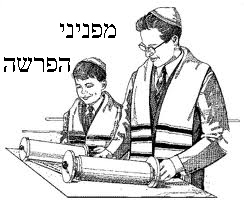 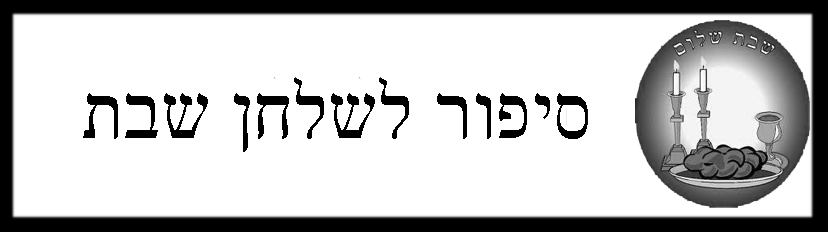 הכל לאדון הכל.
אבא ואמא החלו את מסעם לארץ ישראל בששה עשר באוגוסט. הם  היו  אמורים  לעגון  בנמל  חיפה  ביום  רביעי,  השלשים 
באוגוסט. נעשו עבורם סידורים לשהות מספר ימים בביתם של הרב אלפא ורעיתו בחיפה. 
בהיותם בלב ים, קיבל רב החובל הוראות  להפליג  בנתיב  עוקף  מחשש  שמא  מוקשו  מימי  הים  התיכון  מפאת  המלחמה 
העומדת בפתח. במקום להגיע, כמתוכנן, ביום רביעי, עגנה האניה  בנמל  ביום  ששי,  הראשון  לספטמבר,  שעה  אחת  לפני השקיעה. שעות אחדות קדם לכן, פרצה מלחמת העולם השניה, עם פלישת גרמניה לפולין.
מגבירי קול האיצו בנוסעים לעזוב מיד את האניה. כל  המטענים  יפורקו  על  הרציף,  והנוסעים  אחראים  לפנותם   במהירות האפשרית.  מהומה  שלטה  בכל.  אבא  ואמא  היו  מודאגים ביותר,  איך  יוכלו  לטפל  במטענם,  כשעליהם  לעזוב  מיד  את 
הנמל, כדי להגיע בעוד מועד לביתו של הרב אלפא. 
אבא תפס במזוודה שהכילה את ספר התורה ואת הטלית והתפילין שלו, ואמא לקחה  רק  את  תיק  היד.  הם   פלסו   דרכם  
ברציף ובקשו לראות את הקצין האחראי.  קצין  אנגלי  גבה  קומה   האזין   להסברו   של   אבא:  "מעולם  לא  חיללתי  שבת. 
להגיע לארץ הקודש ולחלל את השבת כאן – לא בא בחזבון." דמעות שטפו את  לחייו  של  אבא.  הקצין  ענה  בקיצור  נמרץ:
"רבי, פרצה מלחמה! עליך לקחת בחשבון."
"רק חתום על דרכונינו והרשה לנו ללכת, ניקח את מטעננו עם צאת  השבת."  בקש  אבא.  "זה  בלתי  אפשרי,"  אמר  הקצין,
"אנו מפנים את האנייה ומשאירים את החבילות על הרציף. כשעוזבת האנייה את הנמל, חייב גם הרתיף להיות מפונה."
"לא איכפת לנו מחפצינו," אמר אבא, "רק החתם את דרכונינו כדי שנוכל לעזוב." הקצין הסתכל באבא במבט מוזר: 
- "כמה מזוודות יש לך?"
- "ששה  עשר ארגזים בתא המטען ותשע מזוודות בתאנו."
- "האם אתה מבין, שברגע שאתה עוזב, יישאר מטענך על הרציף מבלי שמישהו  יהיה  אחראי  עליו?  עד  מחר  בערב   לא 
ישאר זכר מחפציך. הערבים ישדדו את הכל." אמר הקצין בהדגשה.
- "אין לי כל ברירה, השבת כמעט נכנסת. עלינו להגיע העירה בזמן. אנא,אנא,  רק  החתם  את  דרכונינו   והנח   לנו  ללכת."
קולו של אבא עלה נואשות. 
הקצין, בהשתאות, קרא לקצין אנגלי אחר. "החתם את דרכוניהם והרשה להם ללכת. הרב  הזה  מוכן  לאבד  את  כל  חפציו
ובלבד שיגיע העירה עם כניסת השבת שלהם." הקצין השני הביט באבא  בתדהמה,  כשהחתים  את  דרכוניהם  ואישר   את   
ניירותיהם.
אבא, אחוז במזוודה שהכילה את ספר התורה ואמא  מחזיקה  בתיקה,  תפשו  מונית  והגיעו  לבית הרב אלפא  בדיוק  בזמן
שעמדו להדליק את נרות שבת.
במשך כל השבת היתה רוחו של אבא מרוממת. שוב  ושוב  אמר  לאמא:  "ה'בוס' עושה  כל  דבר  למעני.  מה  אוכל  אני  אי 
פעם לעשות עבורו? סוף סוף נפלה לידי הזכות  לקיים  את  מצוות  "ובכל  מאודך"    [=בכל ממונך, לאהוב את הקב"ה גם כשזה דורש
מאתנו להקריב את כל הממון], ולקדש את שמו." לאמא קשה היה להשתתף  בהתרוממות  רוח  זו  במלואה.  הוא  היתה  תשושה 
פיזית ובודדה נפשית. הגעגועים  אל  ילדיה  העיקו  על  לבה  ומוחה. אבדן  כל  רכושה  בנוסף  על  כך,  היתה  גלולה   קשה 
לבליעה, אך היא לא התלוננה.
במוצאי השבת, עם תום שבעים ושתים דקות לאחר השקיעה, לאחר שעשה  אבא  הבדלה,  אמר  אליו  הרב  אלפא:   "הבה 
נלך לנמל. יתכן שעדיין נמצא שם כמה מארגזיך." אבא  ואמא  לא  היו  שותפים  לאופטימיות  זו   שלו,   אך   הצטרפו   אליו. 
משקרבו לאזור המואר, הצטלצל קול במבטא אנגלי: "מי  הולך  שם?"   אבא  קרא:  "מישהו   מהנושעים   מהאנייה   שעגנה 
אתמול בשעת אחר הצהרים  המאוחרות."  השומר  האנגלי  קרב  אליהם.  "מה  שמך?" שאל קצרות. "יעקב י. הרמן."   ענה
אבא. "אכן,אכן, הגיע הזמן שתופיע כאן. הובטח לי שתבוא  ברגע  שתשקע  השמש,  אחרת   בכמה   שעות.   הייתי   אחראי 
על מטענך למעלה מעשרים וארבע שעות. מפקדי הקצין איים לכרות  את ראשי,  אם  יחסר  כהוא  זה   מחפציך.   הואל   אם 
הכל בסדר והחתם על ניירות אלה. בבקשה סלק מכאן את הכל במהירות האפשרית, אני תשוש  לגמרי." [מתוך  החוברת  "שבת בהלכה ובאגדה"]



כמה אפשר להספיק עד שבע בבקר?

על אף עיסוקיו הרבים והמענה  האדיב  עד  השעות  של  הלילה,  הרב  זצ"ל  היה  מתפלל  במנין  הנץ  החמה,  בקיץ  ובחור
אדרבה, אם הוא לא היה מגיע למנין הוויקין הייתה זו סיבה לדאגה. 
פעם גונב לאזניי שהזמן  המתאים  ביותר    "לתפוס"  את  הרב  בלי  הרבה  המתנה  זה   בזמן  שהוא  מסיים  את  התפילה
 במנין הנץ החמה   ויוצא  לביתו.  ואכן,   פעם    כשהייתי  צריך  לעצתו   בדחיפות   יצאתי   מבעוד   לילה   מהשכונה   לבית
 הכנסת שבמרכז הרוחני "היכל  יעקב"   שבנשיאותו   של    הרב   זצ"ל   וחיכיתי   לסיום   התפילה.   שמחתי   שהפעם   לא 
אצטרך  לחכות  זמן  רב  כדי  לשאול   לעצתו ,  אבל   קצת   התבדיתי.   הרב   ענה   לשאלות   של   כ-18   שואלים   שונים 
מרגע יציאתו מבית הכנסת ועד  לכניסה  לרכבו,  כשכל  אחד  מהם  קיבל    תשומתלב  ותשובה  מהירה  ופסקנית,  וכל  זאת
"על הבוקר", עוד לפני שעה 6. כשראה הרב שלא  יוכל  להתפנות  אלי  לפני  שיעלה  לרכב,  אמר  לי  לבוא  אליו  מיד  לביתו
 וכך אכן עשיתי.  בהגיעי  לבית הרב, הכניס  אותי  והושיב  אותי  בסלון  וכבר  חיבו   לו   שם   יותר  מ-10   שאלות   בהלכות
 נידה, שכידוע, גם בתחום זה   היהבקי  במיוחד.  לאחר  מכן  התפנה  לשמוע  אותי.  דיברתי  איתו  כמה  דקות  אשר  נקטעו  
מספר  פעמים  ע"י  שיחות טלפון  של  אנשים  הנזקקים  לברכה  כמוני,  לעצה  או  לברכה  מפיו,  וכל  זה  עוד  לפני  שעה  7
 בבקר! כאשר כל אחד זכה למענה   ולמילה  טובה.  את  שמותיהם  של   חלק   מהזקוקים   לברכה   הרב   אף   רשם   בדף  
ששם  בכיסו,  כדי   להמשיך   להתפלל  עליהם  גם  היום.  את  כוס  השתיה  הראשון  שלו  היה  הרב  מקבל   מאוחר   יותר,  לאחר שהיה מקבל עוד לא מעט אנאשים, וכל  זה  כשגילו  מעל 70.
בבקר זה אכן לא "חסכתי" את זמן  ההמתנה  אבל  זכיתי  לשיעור  מאלף  על  מסירות  נפש  לכל  אחד,  גדול   וקטן,   הזקוק
לעזרתו והכל מתוך מאור פנים וסבלנות. וגם למדתי כמה אפשר להספיק עד השעה שבע בבקר!                                                                                                                            (הרב דוד שלם, מורה הוראה (מתוך הספר "אביהם של ישראל" – חלק ראשון)      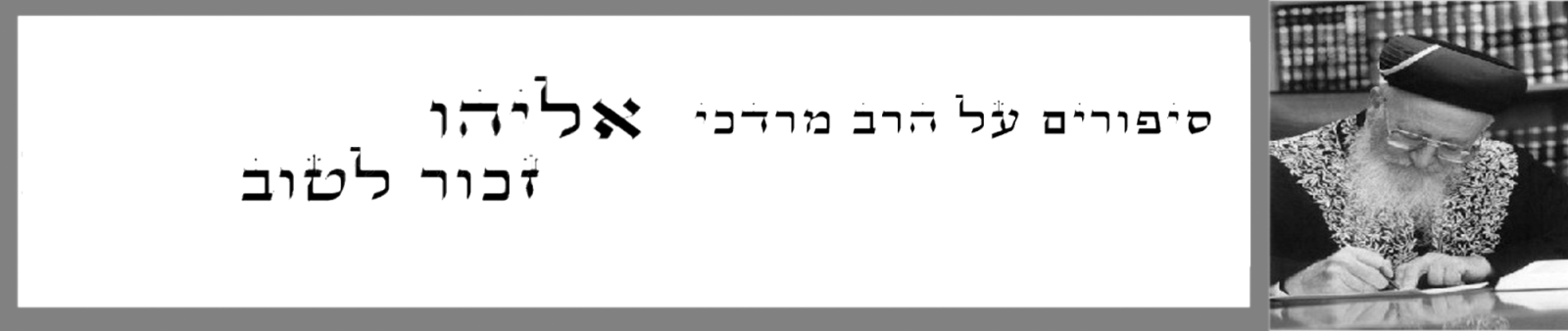                                                           
     
סדר השכמת הבקר.

מובא במשנה (אבות פרק ה'; משנה כ'): "יהודה בן תימא אומר: הוי עז כנמר, וקל כנשר, ורץ כצבי, וגיבור כארי, לעשות  רצון  אביך שבשמים."
מה-שאמר "הוי עז כנמר", הינו משום שלפעמים אדם נמנע מלעשות מצות, מפני שישנם אנשים הלועגים עליו. ולכן הזהיר שלא
ימנע מלעשות המצות, אלא יעיז פניו ויעשה המצות, ולא יבוש מפני הלועגים עליו. ומכל-מקום לא יתקוטט עמהם, מפני שהעזות
מדה מְגֻנָה היא ואין ראוי להשתמש בה כלל אפילו לעבודת השם יתברך, שיש לחוש שמא יתרגל במדה זו.
ומה שאמר "וקל כנשר", הינו שהנשר רואה למרחוק , ולכן יזהר ביותר בריאת העינים, וְיַעֲצֹם עיניו מראות ברע, כי  הראיה   היא תחלת העברה, שהעין רואה והלב חומד וכלי המעשה גומרים. ומה שאמר "ורץ כצבי", הינו כנגד הרגלים,  שירוצו  רגליו   לטוב, וכמו שאמר דוד המלך עליו השלום (תהלים פרק קים'; פסוק לה'): "הַדְרִכֵנִי בִנְתִיב מִצְוֹתֶיךָ."
ומה שאמר "וגיבור כארי", הינו כנגד הלב, כי הגבורה היא בלב, וצריך האדם להתגבר כארי בעשית המצות, וְיִכְבֹּש את לבו שלא לַעֲבֹר עֲבֵרוֹת. ולכן צריך כל-אדם להתגבר כארי לקום בבקר בזריזות לעבודת הבורא. ואף אם יַשִׁיאֶנּוּ יצרו בימות החרף לומר לו:
"איך תקום בבקר והקור גדול?", או יַשִׁיאֶנּוּ בקיץ לומר: "איך תקום ממטתך ועדין לא שׂבעת משנתך?", יתגבר עליו ויקום ממטתו
כארי. ומכל-מקום לא יקום ויעמֹד פתאום, מפני שהדבר מזיק לבריאות, אלא ישהה מעט ואחר כך יקום. (הלכה  ברורה  חלק  א'  סימן  א'; סעיף א'; ובקיצור שלחן ערוך חלק א' עמוד א')
                                                                                                                 
למה לי אין בת זוג?

שאדם הראשון ראה שלכל בעלי החיים יש בנות זוג הוא התלונן אצל הקב"ה. 
הקב"ה ענה לו: "יש  לי משהו  בדיוק   מה  שאתה  צריך – קוראים  לה  אשה!  היא  חכמה  בצורה לא רגילה!
יפה מעבר לכל דמיון! היא תדאג לך לאוכל!    תפנק אותך! תגדל את  הילדים שלך בקיצר תדאג לכל מחסורך!
אדם ענה – "קונה!"
- "אבל יש מחיר", עונה לו הקב"ה "אתה צריך לוותר על עין אחת, אוזן אחת, יד אחד ורגל אחת!"
האדם חושב קצת ועונה...
- "מה אני יכול לקבל עבור צלע?
____________________________________________________________________________________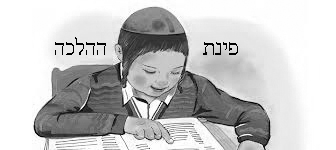 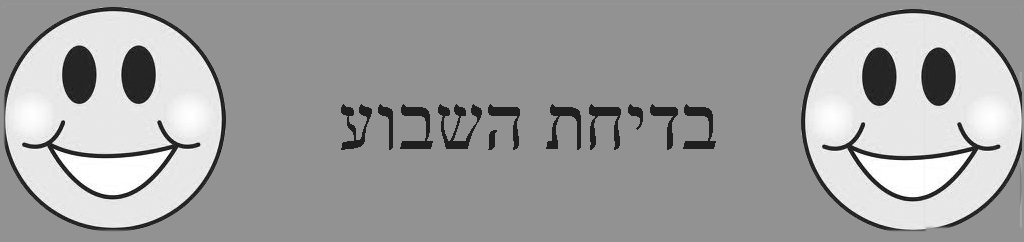 העלון מוקדש:                  להצלחתם של                                                לרפואתם של                             לעילוי נשמתם של
 
הרב יצחק מ. דיין שליט"א – רב שכונת בן גוריון, חולון         משה סימנטוב בו חוה      הגאון רבי יעקב חי בן מרגלית יוסף זצ"ל   הרב יצחק דיין שליט"א – רב קהילת "כתר תורה"                 זלפה בת תמר                  יצחק בן חנניה הנולד מן חוה                        משפחת עמנואל זכאי הי"ו                                                                 
                                        
     ולרפואת הגאון מר"ן רבי חיים עובדיה יוסף בן ג'ורג'יה אל נא רפא נא לו שבת היא מלזעוק ורפואה קרובה לבוא אכי"ר!
 
                              זמני השבת:   כניסת השבת:  17:29| יציאת השבת:  18:40 | לר"ת: 19:20 |  

                                                                            העלון טעון גניזה
                                                                        העלון מופץ לזיכוי הרבים       
                                                         נא לא לקראו באמצע התפילה וקריאת התורה!
                                                     עורך העלון: יצחק דוד כץ  |   לתגובות: 052-895-7221                                                                                                                                      